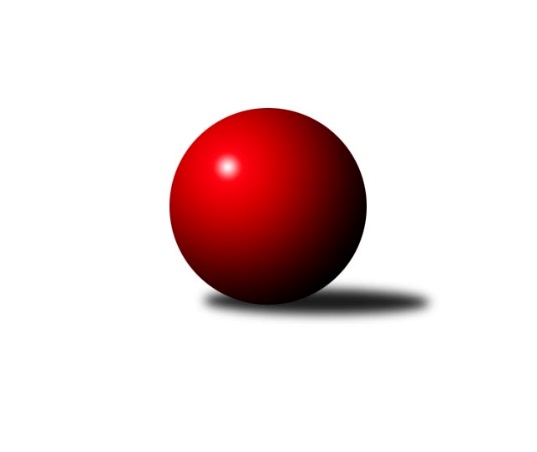 Č.13Ročník 2016/2017	21.1.2017Nejlepšího výkonu v tomto kole: 2613 dosáhlo družstvo: TJ Horní Benešov ˝C˝Krajský přebor OL  2016/2017Výsledky 13. kolaSouhrnný přehled výsledků:TJ Pozemstav Prostějov	- KK Šumperk ˝B˝	2:6	2518:2520	6.0:6.0	21.1.Spartak Přerov ˝C˝	- TJ Tatran Litovel	5:3	2552:2536	5.5:6.5	21.1.TJ Horní Benešov ˝C˝	- KK Lipník nad Bečvou ˝A˝	8:0	2613:2420	10.0:2.0	21.1.TJ Kovohutě Břidličná ˝B˝	- KK Zábřeh  ˝C˝	6:2	2418:2327	8.0:4.0	21.1.KK Jiskra Rýmařov ˝B˝	- KK Šumperk ˝C˝	5:3	2521:2515	5.0:7.0	21.1.Sokol Přemyslovice ˝B˝	- TJ Horní Benešov ˝D˝	2.5:5.5	2354:2376	5.5:6.5	21.1.Tabulka družstev:	1.	TJ Kovohutě Břidličná ˝B˝	13	11	0	2	67.0 : 37.0 	93.5 : 62.5 	 2497	22	2.	Spartak Přerov ˝C˝	13	8	1	4	60.5 : 43.5 	84.5 : 71.5 	 2478	17	3.	KK Šumperk ˝C˝	13	8	1	4	59.0 : 45.0 	82.0 : 74.0 	 2507	17	4.	KK Šumperk ˝B˝	13	7	0	6	59.5 : 44.5 	81.5 : 74.5 	 2474	14	5.	KK Zábřeh  ˝C˝	13	6	2	5	59.0 : 45.0 	81.5 : 74.5 	 2452	14	6.	KK Lipník nad Bečvou ˝A˝	13	7	0	6	57.5 : 46.5 	80.5 : 75.5 	 2450	14	7.	TJ Horní Benešov ˝C˝	13	7	0	6	52.5 : 51.5 	81.5 : 74.5 	 2452	14	8.	KK Jiskra Rýmařov ˝B˝	13	6	1	6	51.5 : 52.5 	79.5 : 76.5 	 2475	13	9.	Sokol Přemyslovice ˝B˝	13	5	1	7	47.5 : 56.5 	71.5 : 84.5 	 2503	11	10.	TJ Tatran Litovel	13	4	1	8	39.0 : 65.0 	65.0 : 91.0 	 2392	9	11.	TJ Pozemstav Prostějov	13	3	0	10	39.0 : 65.0 	75.0 : 81.0 	 2430	6	12.	TJ Horní Benešov ˝D˝	13	2	1	10	32.0 : 72.0 	60.0 : 96.0 	 2358	5Podrobné výsledky kola:	 TJ Pozemstav Prostějov	2518	2:6	2520	KK Šumperk ˝B˝	Petr Černohous	 	 209 	 227 		436 	 1:1 	 437 	 	237 	 200		Kateřina Zapletalová	Václav Kovařík	 	 213 	 189 		402 	 1:1 	 411 	 	211 	 200		Bedřiška Šrotová	Pavel Černohous	 	 217 	 191 		408 	 1:1 	 409 	 	197 	 212		Miroslav Adámek	Václav Kolařík ml.	 	 220 	 220 		440 	 2:0 	 384 	 	203 	 181		Eliška Dokoupilová	Miroslav Plachý	 	 204 	 198 		402 	 0:2 	 453 	 	249 	 204		Ján Ludrovský	Josef Jurda	 	 215 	 215 		430 	 1:1 	 426 	 	203 	 223		Ludmila Mederovározhodčí: Nejlepší výkon utkání: 453 - Ján Ludrovský	 Spartak Přerov ˝C˝	2552	5:3	2536	TJ Tatran Litovel	Rostislav Petřík	 	 235 	 234 		469 	 2:0 	 404 	 	192 	 212		Jaroslav Vidim	Jiří Kohoutek	 	 219 	 199 		418 	 0:2 	 435 	 	232 	 203		Stanislav Brosinger	Jiří Hradílek	 	 225 	 223 		448 	 1.5:0.5 	 432 	 	209 	 223		Miroslav Sigmund	Libor Daňa	 	 204 	 204 		408 	 0:2 	 447 	 	221 	 226		Ludvík Vymazal	Jan Lenhart	 	 207 	 209 		416 	 1:1 	 429 	 	225 	 204		Jiří Vrobel	Michal Symerský *1	 	 206 	 187 		393 	 1:1 	 389 	 	191 	 198		Jaromír Janošec *2rozhodčí: střídání: *1 od 65. hodu Martin Rédr, *2 od 51. hodu Jaroslav ĎulíkNejlepší výkon utkání: 469 - Rostislav Petřík	 TJ Horní Benešov ˝C˝	2613	8:0	2420	KK Lipník nad Bečvou ˝A˝	Miloslav Petrů	 	 208 	 217 		425 	 2:0 	 417 	 	205 	 212		Richard Štětka	Aneta Kubešová	 	 209 	 220 		429 	 1:1 	 407 	 	219 	 188		Vlastimila Kolářová	Michal Rašťák	 	 227 	 212 		439 	 2:0 	 357 	 	174 	 183		Martin Sekanina	Hana Pethsová	 	 241 	 187 		428 	 1:1 	 380 	 	182 	 198		Vilém Zeiner	David Kaluža	 	 216 	 214 		430 	 2:0 	 409 	 	203 	 206		Jaroslav Pěcha	Michael Dostál	 	 236 	 226 		462 	 2:0 	 450 	 	230 	 220		Petr Hendrychrozhodčí: Nejlepší výkon utkání: 462 - Michael Dostál	 TJ Kovohutě Břidličná ˝B˝	2418	6:2	2327	KK Zábřeh  ˝C˝	Zdeněk Fiury st. st.	 	 190 	 209 		399 	 2:0 	 374 	 	189 	 185		Jiří Karafiát	Petr Otáhal	 	 196 	 191 		387 	 0:2 	 429 	 	210 	 219		Olga Ollingerová	Miloslav Krchov	 	 201 	 193 		394 	 2:0 	 345 	 	168 	 177		Lukáš Horňák	Vilém Berger	 	 173 	 220 		393 	 1:1 	 408 	 	199 	 209		Jiří Srovnal	Josef Veselý	 	 224 	 197 		421 	 1:1 	 409 	 	209 	 200		Miroslav Bodanský	Zdeněk Fiury ml. ml.	 	 211 	 213 		424 	 2:0 	 362 	 	169 	 193		František Langerrozhodčí: Nejlepší výkon utkání: 429 - Olga Ollingerová	 KK Jiskra Rýmařov ˝B˝	2521	5:3	2515	KK Šumperk ˝C˝	Michal Ihnát	 	 208 	 189 		397 	 1:1 	 393 	 	184 	 209		Michal Gajdík	Jiří Polášek	 	 225 	 226 		451 	 0:2 	 475 	 	230 	 245		Martin Sedlář	Jana Ovčačíková	 	 207 	 191 		398 	 0:2 	 423 	 	211 	 212		Jaromír Rabenseifner	Romana Valová	 	 201 	 233 		434 	 2:0 	 386 	 	182 	 204		Libor Příhoda	Martin Mikeska	 	 226 	 221 		447 	 2:0 	 429 	 	224 	 205		Jaroslav Vymazal	Pavel Švan	 	 184 	 210 		394 	 0:2 	 409 	 	197 	 212		Pavel Heinischrozhodčí: Nejlepší výkon utkání: 475 - Martin Sedlář	 Sokol Přemyslovice ˝B˝	2354	2.5:5.5	2376	TJ Horní Benešov ˝D˝	Tomáš Zatloukal	 	 213 	 191 		404 	 1:1 	 409 	 	201 	 208		Jaromír Hendrych st.	Josef Grulich	 	 194 	 181 		375 	 0.5:1.5 	 385 	 	194 	 191		Zdeňka Habartová	Lukáš Vybíral	 	 185 	 193 		378 	 1:1 	 367 	 	188 	 179		Tomáš Zbořil	Jiří Kankovský	 	 188 	 207 		395 	 1:1 	 395 	 	207 	 188		Miroslav Petřek st.	Zdeněk Grulich	 	 185 	 207 		392 	 0:2 	 451 	 	236 	 215		Jiří Hendrych	Michal Kolář	 	 192 	 218 		410 	 2:0 	 369 	 	175 	 194		Zdeněk Kmentrozhodčí: Nejlepší výkon utkání: 451 - Jiří HendrychPořadí jednotlivců:	jméno hráče	družstvo	celkem	plné	dorážka	chyby	poměr kuž.	Maximum	1.	Zdeněk Fiury ml.  ml.	TJ Kovohutě Břidličná ˝B˝	441.72	289.1	152.6	3.6	6/7	(468)	2.	Petr Chlachula 	KK Jiskra Rýmařov ˝B˝	440.67	298.0	142.7	5.3	7/7	(464)	3.	Růžena Smrčková 	KK Šumperk ˝B˝	439.47	300.8	138.7	3.4	6/7	(473)	4.	Jiří Hendrych 	TJ Horní Benešov ˝D˝	438.06	298.7	139.4	5.1	6/7	(467)	5.	Martin Rédr 	Spartak Přerov ˝C˝	437.80	297.2	140.6	5.1	5/6	(471)	6.	Petr Hendrych 	KK Lipník nad Bečvou ˝A˝	435.75	290.8	145.0	4.3	7/7	(462)	7.	Kateřina Zapletalová 	KK Šumperk ˝B˝	432.55	294.1	138.5	4.6	6/7	(462)	8.	Rostislav Petřík 	Spartak Přerov ˝C˝	432.51	297.9	134.6	3.6	5/6	(469)	9.	Martin Sedlář 	KK Šumperk ˝C˝	432.44	298.9	133.5	5.4	7/7	(475)	10.	Milan Dvorský 	Sokol Přemyslovice ˝B˝	431.80	291.7	140.2	5.7	4/6	(451)	11.	Pavel Heinisch 	KK Šumperk ˝C˝	430.93	298.4	132.5	4.6	7/7	(458)	12.	Jiří Kankovský 	Sokol Přemyslovice ˝B˝	430.47	294.9	135.5	6.1	6/6	(462)	13.	Tomáš Fiury 	TJ Kovohutě Břidličná ˝B˝	429.31	294.0	135.3	6.0	6/7	(453)	14.	Václav Kovařík 	TJ Pozemstav Prostějov	428.60	293.7	134.9	5.4	5/6	(478)	15.	Romana Valová 	KK Jiskra Rýmařov ˝B˝	427.93	295.8	132.1	4.4	7/7	(475)	16.	Jaroslav Vymazal 	KK Šumperk ˝C˝	427.64	288.6	139.1	3.1	7/7	(449)	17.	Miroslav Plachý 	TJ Pozemstav Prostějov	425.75	291.3	134.5	6.1	6/6	(451)	18.	Jaromír Rabenseifner 	KK Šumperk ˝C˝	425.57	294.3	131.2	5.1	5/7	(450)	19.	Tomáš Zatloukal 	Sokol Přemyslovice ˝B˝	425.19	293.3	131.9	6.4	6/6	(450)	20.	Kamila Chládková 	KK Zábřeh  ˝C˝	424.79	294.2	130.6	5.8	6/8	(460)	21.	Richard Štětka 	KK Lipník nad Bečvou ˝A˝	424.42	290.8	133.7	6.7	5/7	(462)	22.	Ján Ludrovský 	KK Šumperk ˝B˝	421.37	293.7	127.7	5.3	5/7	(453)	23.	Miroslav Bodanský 	KK Zábřeh  ˝C˝	420.46	296.0	124.5	8.1	8/8	(446)	24.	Petr Otáhal 	TJ Kovohutě Břidličná ˝B˝	419.71	291.6	128.1	6.2	7/7	(454)	25.	Mykola Vološčuk 	KK Zábřeh  ˝C˝	419.69	296.5	123.2	6.5	6/8	(436)	26.	Ludvík Vymazal 	TJ Tatran Litovel	418.69	291.4	127.3	5.9	6/7	(447)	27.	Miloslav Krchov 	TJ Kovohutě Břidličná ˝B˝	418.47	288.7	129.8	6.3	6/7	(471)	28.	Jan Lenhart 	Spartak Přerov ˝C˝	418.08	296.1	122.0	8.8	6/6	(454)	29.	Miroslav Ondrouch 	Sokol Přemyslovice ˝B˝	417.92	291.2	126.7	7.3	6/6	(452)	30.	Josef Veselý 	TJ Kovohutě Břidličná ˝B˝	417.14	288.8	128.4	6.4	7/7	(452)	31.	Stanislav Brosinger 	TJ Tatran Litovel	417.05	287.5	129.5	5.8	7/7	(440)	32.	Martin Mikeska 	KK Jiskra Rýmařov ˝B˝	416.71	290.8	125.9	8.0	7/7	(447)	33.	Michal Symerský 	Spartak Přerov ˝C˝	415.80	291.3	124.5	8.7	5/6	(473)	34.	Michal Kolář 	Sokol Přemyslovice ˝B˝	415.50	291.8	123.8	7.5	5/6	(437)	35.	Aneta Kubešová 	TJ Horní Benešov ˝C˝	414.92	284.3	130.7	7.8	7/7	(462)	36.	Ludmila Mederová 	KK Šumperk ˝B˝	414.71	291.2	123.5	5.9	7/7	(456)	37.	Jiří Polášek 	KK Jiskra Rýmařov ˝B˝	412.82	290.3	122.5	7.2	7/7	(459)	38.	Miloslav Petrů 	TJ Horní Benešov ˝C˝	412.39	289.0	123.4	8.3	7/7	(459)	39.	David Kaluža 	TJ Horní Benešov ˝C˝	412.39	291.1	121.3	8.8	7/7	(459)	40.	Vlastimila Kolářová 	KK Lipník nad Bečvou ˝A˝	411.05	288.5	122.6	7.3	7/7	(466)	41.	Josef Jurda 	TJ Pozemstav Prostějov	410.88	282.8	128.1	3.4	6/6	(442)	42.	Michael Dostál 	TJ Horní Benešov ˝C˝	410.31	287.9	122.4	6.4	7/7	(488)	43.	Milan Vymazal 	KK Šumperk ˝C˝	408.07	282.9	125.2	7.5	6/7	(446)	44.	Miroslav Sigmund 	TJ Tatran Litovel	407.03	283.8	123.2	7.1	7/7	(434)	45.	Jiří Srovnal 	KK Zábřeh  ˝C˝	406.58	288.0	118.6	8.5	6/8	(421)	46.	Michal Gajdík 	KK Šumperk ˝C˝	406.30	283.0	123.3	8.6	6/7	(443)	47.	Martin Sekanina 	KK Lipník nad Bečvou ˝A˝	406.14	282.3	123.9	7.4	7/7	(427)	48.	Libor Daňa 	Spartak Přerov ˝C˝	405.00	284.7	120.4	7.3	4/6	(449)	49.	Jiří Kohoutek 	Spartak Přerov ˝C˝	404.17	290.5	113.6	11.0	6/6	(460)	50.	Pavel Černohous 	TJ Pozemstav Prostějov	403.27	274.9	128.4	5.0	5/6	(445)	51.	Barbora Bártková 	TJ Horní Benešov ˝C˝	402.62	278.5	124.1	6.2	7/7	(455)	52.	Jiří Kráčmar 	TJ Tatran Litovel	401.13	280.2	120.9	6.9	5/7	(423)	53.	Jaroslav Pěcha 	KK Lipník nad Bečvou ˝A˝	397.27	279.4	117.8	7.1	7/7	(435)	54.	Zdeněk Kment 	TJ Horní Benešov ˝D˝	396.90	280.9	116.0	7.3	6/7	(462)	55.	František Langer 	KK Zábřeh  ˝C˝	396.80	279.5	117.3	7.7	7/8	(424)	56.	Jan Špalek 	KK Lipník nad Bečvou ˝A˝	396.55	276.9	119.7	7.2	5/7	(412)	57.	David Rozsypal 	TJ Pozemstav Prostějov	396.16	279.9	116.3	6.8	5/6	(432)	58.	Lukáš Vybíral 	Sokol Přemyslovice ˝B˝	394.88	275.9	119.0	8.3	5/6	(432)	59.	Jaromír Hendrych st. 	TJ Horní Benešov ˝D˝	393.29	271.8	121.5	9.8	7/7	(442)	60.	Eliška Dokoupilová 	KK Šumperk ˝B˝	392.83	281.5	111.3	9.0	6/7	(416)	61.	Jiří Karafiát 	KK Zábřeh  ˝C˝	391.78	276.5	115.3	7.7	8/8	(451)	62.	Ivan Brzobohatý 	TJ Pozemstav Prostějov	390.60	279.3	111.3	9.8	5/6	(409)	63.	Jaroslav Vidim 	TJ Tatran Litovel	390.60	282.4	108.2	9.1	6/7	(431)	64.	Vilém Berger 	TJ Kovohutě Břidličná ˝B˝	388.92	278.2	110.7	8.9	7/7	(420)	65.	Bedřiška Šrotová 	KK Šumperk ˝B˝	388.92	286.8	102.2	11.5	6/7	(437)	66.	Jiří Hradílek 	Spartak Přerov ˝C˝	388.73	275.7	113.0	11.8	5/6	(448)	67.	Pavla Hendrychová 	TJ Horní Benešov ˝D˝	387.79	273.6	114.2	8.8	6/7	(438)	68.	Zdeňka Habartová 	TJ Horní Benešov ˝D˝	381.00	275.6	105.4	10.4	5/7	(407)	69.	Josef Čapka 	TJ Pozemstav Prostějov	377.67	283.8	93.9	16.7	4/6	(401)	70.	Miroslav Petřek  st.	TJ Horní Benešov ˝D˝	373.07	266.8	106.3	11.6	6/7	(413)	71.	Jaroslav Ďulík 	TJ Tatran Litovel	355.60	259.4	96.2	13.2	5/7	(361)		Petr Hájek 	Sokol Přemyslovice ˝B˝	453.00	286.0	167.0	1.0	1/6	(453)		Jana Kulhánková 	KK Lipník nad Bečvou ˝A˝	448.00	306.0	142.0	5.0	1/7	(448)		Helena Sobčáková 	KK Zábřeh  ˝C˝	437.67	293.1	144.6	8.1	3/8	(497)		Petr Černohous 	TJ Pozemstav Prostějov	436.00	302.0	134.0	3.0	1/6	(436)		Jiří Divila st. 	Spartak Přerov ˝C˝	433.00	308.0	125.0	6.0	1/6	(433)		Markéta Knapková 	KK Šumperk ˝B˝	431.17	296.8	134.3	5.0	1/7	(467)		Marek Kankovský 	Sokol Přemyslovice ˝B˝	430.00	289.5	140.5	3.3	2/6	(444)		Jan Petko 	KK Šumperk ˝B˝	423.00	290.0	133.0	2.0	1/7	(423)		Václav Pumprla 	Spartak Přerov ˝C˝	421.42	301.6	119.8	7.8	3/6	(454)		Václav Kolařík ml. 	TJ Pozemstav Prostějov	417.56	282.2	135.3	6.0	3/6	(440)		Michal Blažek 	TJ Horní Benešov ˝D˝	416.67	291.0	125.7	8.0	1/7	(459)		Jaroslav Koppa 	KK Lipník nad Bečvou ˝A˝	416.00	290.0	126.0	4.0	1/7	(416)		Zdeněk Grulich 	Sokol Přemyslovice ˝B˝	415.50	279.5	136.0	7.5	2/6	(439)		Pavel Švan 	KK Jiskra Rýmařov ˝B˝	415.17	290.5	124.7	7.8	3/7	(443)		Olga Ollingerová 	KK Zábřeh  ˝C˝	414.50	282.5	132.0	8.0	2/8	(429)		Martin Zaoral 	Sokol Přemyslovice ˝B˝	414.50	291.5	123.0	6.5	2/6	(428)		Miroslav Adámek 	KK Šumperk ˝B˝	413.44	289.6	123.8	6.3	4/7	(443)		Jiří Vrobel 	TJ Tatran Litovel	411.75	286.4	125.3	6.7	4/7	(429)		Martin Bartoš 	Spartak Přerov ˝C˝	410.50	303.0	107.5	13.0	1/6	(428)		Hana Pethsová 	TJ Horní Benešov ˝C˝	407.78	275.7	132.1	7.9	3/7	(431)		Tomáš Pěnička 	KK Zábřeh  ˝C˝	406.67	278.8	127.8	6.7	3/8	(430)		Michal Ihnát 	KK Jiskra Rýmařov ˝B˝	405.81	289.4	116.4	7.1	4/7	(426)		Josef Šindler 	TJ Horní Benešov ˝C˝	405.00	290.0	115.0	6.0	1/7	(405)		Michal Rašťák 	TJ Horní Benešov ˝C˝	402.30	284.1	118.3	7.5	4/7	(453)		Jaromír Janošec 	TJ Tatran Litovel	402.00	283.0	119.0	5.5	2/7	(406)		Milan Smékal 	Sokol Přemyslovice ˝B˝	401.67	287.1	114.6	7.0	3/6	(424)		Martin Holas 	Spartak Přerov ˝C˝	400.00	302.0	98.0	13.0	1/6	(400)		Eva Hradilová 	KK Lipník nad Bečvou ˝A˝	397.00	279.0	118.0	5.0	1/7	(397)		Libor Příhoda 	KK Šumperk ˝C˝	395.75	267.0	128.8	9.5	2/7	(419)		Marek Bilíček 	TJ Horní Benešov ˝C˝	395.00	281.0	114.0	9.0	1/7	(395)		Zdeněk Fiury st.  st.	TJ Kovohutě Břidličná ˝B˝	393.19	279.6	113.6	10.3	4/7	(413)		Vlastimil Kozák 	TJ Tatran Litovel	393.00	270.4	122.6	10.3	2/7	(411)		Lukáš Horňák 	KK Zábřeh  ˝C˝	392.00	278.0	114.0	16.0	2/8	(439)		Stanislav Feike 	TJ Pozemstav Prostějov	389.75	281.4	108.3	12.7	3/6	(433)		Štěpán Charník 	KK Jiskra Rýmařov ˝B˝	388.00	260.0	128.0	8.0	2/7	(414)		Miroslav Mrkos 	KK Šumperk ˝B˝	387.33	280.0	107.3	7.3	3/7	(394)		Zdeněk Žanda 	TJ Horní Benešov ˝D˝	387.25	287.3	100.0	12.3	4/7	(417)		 		386.83	280.2	106.7	10.3	4/0	(408)		Vilém Zeiner 	KK Lipník nad Bečvou ˝A˝	383.63	270.2	113.4	11.8	4/7	(403)		Jan Semrád 	KK Šumperk ˝C˝	383.00	263.0	120.0	6.5	2/7	(398)		Michal Strachota 	KK Šumperk ˝C˝	382.00	267.2	114.8	8.3	3/7	(421)		Zdeněk Smrža 	TJ Horní Benešov ˝C˝	376.50	269.0	107.5	10.5	2/7	(413)		Michal Mainuš 	KK Lipník nad Bečvou ˝A˝	376.00	278.0	98.0	12.0	1/7	(376)		Josef Grulich 	Sokol Přemyslovice ˝B˝	375.00	264.0	111.0	6.0	1/6	(375)		Jana Ovčačíková 	KK Jiskra Rýmařov ˝B˝	370.94	266.2	104.8	14.3	4/7	(411)		Tomáš Zbořil 	TJ Horní Benešov ˝D˝	367.00	282.0	85.0	15.0	1/7	(367)		Ladislav Mandák 	KK Lipník nad Bečvou ˝A˝	360.00	245.0	115.0	8.0	1/7	(360)		Jiří Okleštěk 	KK Zábřeh  ˝C˝	358.00	279.0	79.0	19.0	1/8	(358)		Martin Hampl 	TJ Tatran Litovel	356.33	260.0	96.3	15.7	3/7	(385)Sportovně technické informace:Starty náhradníků:registrační číslo	jméno a příjmení 	datum startu 	družstvo	číslo startu22302	Ján Ludrovský	21.01.2017	KK Šumperk ˝B˝	2x11622	Jiří Vrobel	21.01.2017	TJ Tatran Litovel	2x24734	Tomáš Zbořil	21.01.2017	TJ Horní Benešov ˝D˝	1x7412	Zdeňka Habartová	21.01.2017	TJ Horní Benešov ˝D˝	3x8851	Josef Grulich	21.01.2017	Sokol Přemyslovice ˝B˝	1x22925	Libor Příhoda	21.01.2017	KK Šumperk ˝C˝	2x22279	Pavel Švan	21.01.2017	KK Jiskra Rýmařov ˝B˝	1x21724	Jiří Polášek	21.01.2017	KK Jiskra Rýmařov ˝B˝	2x10234	Romana Valová	21.01.2017	KK Jiskra Rýmařov ˝B˝	2x22160	Jana Ovčačíková	21.01.2017	KK Jiskra Rýmařov ˝B˝	2x11054	Martin Mikeska	21.01.2017	KK Jiskra Rýmařov ˝B˝	2x
Hráči dopsaní na soupisku:registrační číslo	jméno a příjmení 	datum startu 	družstvo	Program dalšího kola:14. kolo4.2.2017	so	9:00	KK Lipník nad Bečvou ˝A˝ - Sokol Přemyslovice ˝B˝	4.2.2017	so	9:00	TJ Tatran Litovel - TJ Horní Benešov ˝C˝	4.2.2017	so	10:00	KK Zábřeh  ˝C˝ - Spartak Přerov ˝C˝	4.2.2017	so	12:00	TJ Horní Benešov ˝D˝ - TJ Pozemstav Prostějov	4.2.2017	so	13:00	KK Šumperk ˝B˝ - KK Jiskra Rýmařov ˝B˝	4.2.2017	so	15:30	KK Šumperk ˝C˝ - TJ Kovohutě Břidličná ˝B˝	Nejlepší šestka kola - absolutněNejlepší šestka kola - absolutněNejlepší šestka kola - absolutněNejlepší šestka kola - absolutněNejlepší šestka kola - dle průměru kuželenNejlepší šestka kola - dle průměru kuželenNejlepší šestka kola - dle průměru kuželenNejlepší šestka kola - dle průměru kuželenNejlepší šestka kola - dle průměru kuželenPočetJménoNázev týmuVýkonPočetJménoNázev týmuPrůměr (%)Výkon2xMartin SedlářŠumperk C4752xMartin SedlářŠumperk C112.44754xRostislav PetříkSp.Přerov C4693xJiří HendrychHor.Beneš.D110.464515xMichael DostálHor.Beneš.C4622xRostislav PetříkSp.Přerov C108.994692xJán LudrovskýŠumperk B4532xJán LudrovskýŠumperk B108.924534xJiří HendrychHor.Beneš.D4515xMichael DostálHor.Beneš.C108.884622xJiří PolášekRýmařov B4511xOlga OllingerováZábřeh C107.89429